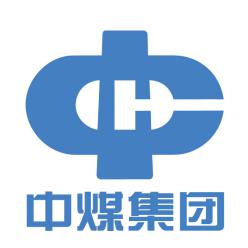 中煤集团“揭榜挂帅”科技项目揭榜意向书
揭榜项目名称：                                     揭榜单位（盖章）：                                  中国中煤能源集团有限公司制一、基本情况二、项目研究思路（限3000字）（围绕项目需求、研发任务和考核指标，阐述项目研究思路和方案。）三、项目研究基础和支撑条件（限1000字）（围绕项目研究需求和内容，综合介绍支撑项目研究的现有研究基础和各方面条件，如组建联合体，联合单位的一并介绍。）四、项目负责人研究背景（限500字）（包括工作简历、近五年主要研究成果。）五、揭榜承诺1.自愿参与揭榜，对本意向书的填写内容全面负责，所提交材料真实有效；2.严格按照项目研发任务、考核指标、实施期限等组织开展科研攻关，自愿承担因研发失败造成的后果，并承担相应责任；3.未经发榜方书面同意，绝不泄露、传播、转让涉及发榜方及项目的任何技术资料、商业秘密、知识产权等，并承担由此造成的一切后果和责任；4.严格遵守项目成果知识产权归属约定，绝不擅自或变相申请与本项目研发内容有关的专利、软著等；5.自愿遵守发榜方科技项目相关管理规定。揭榜项目负责人（签字）：揭榜单位（盖章）：揭榜日期：     年   月   日揭榜项目名称揭榜项目名称所属技术领域所属技术领域项目经费项目经费实施期限实施期限揭榜单位单位名称 单位名称 揭榜单位单位性质单位性质揭榜单位单位所在地     单位所在地     揭榜项目负责人姓 名姓 名职务/职称揭榜项目负责人所在单位所在单位揭榜项目负责人移动电话移动电话电子邮箱揭榜单位资质和荣誉揭榜单位已获与揭榜项目直接相关的奖励和知识产权情况揭榜单位已获与揭榜项目直接相关的奖励和知识产权情况揭榜单位已获与揭榜项目直接相关的奖励和知识产权情况揭榜单位已获与揭榜项目直接相关的奖励和知识产权情况揭榜单位已获与揭榜项目直接相关的奖励和知识产权情况揭榜单位已获与揭榜项目直接相关的奖励和知识产权情况揭榜单位已获与揭榜项目直接相关的奖励和知识产权情况揭榜单位已获与揭榜项目直接相关的奖励和知识产权情况奖励奖励名称奖励名称奖励名称奖励类型奖励类型奖励类型奖励级别奖励奖励奖励奖励专利专利名称专利名称专利名称专利类别专利类别专利类别专利权人专利专利专利